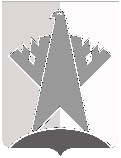 ДУМА СУРГУТСКОГО РАЙОНАХанты-Мансийского автономного округа - ЮгрыРЕШЕНИЕ«24» мая 2021 года                                                                                                                   № 1133    г. СургутДума Сургутского района решила:Внести в решение Думы Сургутского района от 28 января 2021 года № 1055 «Об утверждении плана подготовки решений Думы Сургутского района по результатам мониторинга правоприменения решений Думы Сургутского района» следующее изменение:в пунктах 4 - 13 приложения к решению слова «11 марта 2021 года» заменить словами «15 ноября 2021 года».Председатель Думы Сургутского района 				                                           А.П. СименякО внесении изменения в решение Думы Сургутского района от 28 января 2021 года № 1055 «Об утверждении плана подготовки решений Думы Сургутского района по результатам мониторинга правоприменения решений Думы Сургутского района»